МУНИЦИПАЛЬНОЕ БЮДЖЕТНОЕ ДОШКОЛЬНОЕ ОБРАЗОВАТЕЛЬНОЕ УЧРЕЖДЕНИЕ ДЕТСКИЙ САД ОБЩЕРАЗВИВАЮЩЕГО ВИДА № 27ПРИКАЗ20.01.2017 г.                                                                                                                              №  41 п                                                                         ст. Казанская«О комплектовании МБДОУ № 27 ст. Казанская»    В соответствии со ст. 28 «Компетенция, права, обязанности и ответственность образовательной организации» закона РФ от 29.12.2012 № 273 – ФЗ «Об образовании в Российской Федерации», руководствуясь Уставом дошкольной образовательной организации, на основании медицинских заключенийп р и к а з ы в а ю: Определить следующий количественный и возрастной состав воспитанников                      МБДОУ № 27 с 01.01.2017 года:Средняя группа  «Сказка» (с 3-5 лет) -28 человек Старшая - подготовительная  группа «Лучики»  (с 5-7 лет)-29 человекИтого: 56 человека      2.  На основании заявлений родителей, путёвок УО зачислить в МБДОУ № 27 и укомплектовать ДОУ в 2017  году группы и определить их численный состав:  Средняя группы “Сказка»№Фамилия Имя ОтчествоДата рождения1Айвазян Марк Оганесович19.02.2013 г.2Айвазян Лев Оганесович19.02.2013 г.3Алиева Милана Элмаровна25.10.2012 г.4Балозян Тимур Витальевич25.12.2013 г.5Бородин Александр Владимирович17.07.2013 г.6Ващеко Алина Андреевна 21.05.2012 г.7Великошапко Андрей Владимирович07.11.2012 г.8Галстян Камо Александрович 21.05.2013 г.9Гряда Евгения Дмитриевна13.12.2013 г.10Димич Анастасия Олеговна06.11.2012 г.11Дмитриенко Богдан Алексеевич30.01.2012 г.12Дудкина Анастасия Алексеевна19.07.2012 г.13Дюкарева Анастасия Евгеньевна30.11.2012 г.14Каракрхзян Роман Вячеславович14.03.2011 г.15Карахрхзян Александра Сетраковна09.05.2013 г.16Корягин Роман Евгеньевич10.10.2011 г.17Кузьмина Стефания Андреевна 11.07.2013 г.18Левжинский Владислав Юрьевич 14.03.2012 г.19Лосев Константин Валерьевич24.10.2012 г.20Миронов Иван Михайлович18.04.2012 г.21Миронец Мария Рамазовна17.07.2013 г.22Новикова Варвара Сергеевна14.01.2012 г.23Постоенко Ольга Николаевна26.07.2012 г.24Попкова Валерия Юрьевна .16.09.2013 г.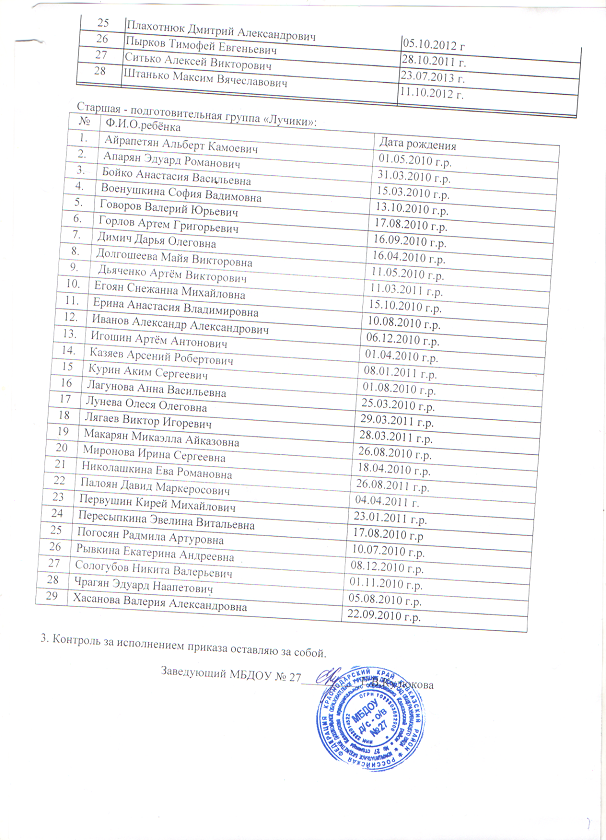 